SINGLETON AGRICULTURAL EDUCATION DAYFriday 23rd June 2023 ENTRY FORM ENTRIES CLOSE FRIDAY – 12th June, 2023.SCHOOL:_________________________________________________________POSTAL ADDRESS:_________________________________________________POSTCODE:_______________ EMAIL:__________________________________CONTACT PERSON:_________________________________________________PHONE NO:_________________________MOBILE NO:______________________Please - print clearly ALL Students names attending.NOTE: ALL students MUST be accompanied by a Teacher or Adult in charge.MANDATORY - PLEASE WRITE THE NAME OF PERSON IN CHARGE OF STUDENTS ON THE DAY OF EVENT AND CONTACT MOBILE PHONE NUMBER. NAME and NUMBERS: _________________________________________________________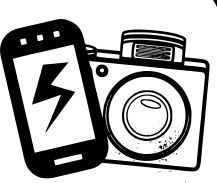 "Photos will be taken at this event and may be published on our website.  If you do not wish to have a photo used on our website, please let us know prior to this event".FREE   -  NO feesAll amenities available including canteen.Major Sponsor for this event:GLENCOREALL ENTRIES TO BE SENT BY EMAIL OR POSTRSVP: Leonie Ball	“Grenell”	522 Bowmans Creek RoadSINGLETON NSW  2330Phone: (02) 65772536 or Mobile:0429772539     Email: gregleonie@harboursat.com.au     PRIMARY AGE     12-15 YRS    16-18 YRS